	ПРОЕКТ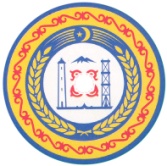                                АДМИНИСТРАЦИЯ                                          НОХЧИЙН РЕСПУБЛИКА          НОЖАЙ-ЮРТОВСКОГО МУНИЦИПАЛЬНОГО       НАЖИН-ЮЬРТАН МУНИЦИПАЛЬНИ РАЙОНА ЧЕЧЕНСКОЙ РЕСПУБЛИКИ                         КIОШТАН АДМИНИСТРАЦИ366241, ЧР, Ножай-Юртовский район, с. Ножай-Юрт, ул. А.Кадырова 3, nojayurt@mail.ru.т/ф 8 (87148) 2-22-57ПОСТАНОВЛЕНИЕ«___»______ 2017 г.                                                                               № _____                                   О создании Инвестиционного советаНожай-Юртовского муниципального района         В целях реализации положений Федерального закона от 25.02.1999 № 39-ФЗ "Об инвестиционной деятельности в Российской Федерации, осуществляемой в форме капитальных вложений",  Закона Чеченской Республики от 10 июля 2006 года № 16-РЗ "Об инвестициях и гарантиях инвесторам в Чеченской Республике"  и в целях создания условий для улучшения инвестиционного климата, обеспечения стабильных условий осуществления инвестиционной деятельности и эффективного проведения инвестиционной политики на территории Ножай-Юртовского муниципального района, ПОСТАНОВЛЯЮ:Создать Инвестиционный совет Ножай-Юртовского муниципального района и утвердить его состав (приложение №1).      2.  Утвердить Положение об Инвестиционном совете Ножай-Юртовского муниципального района (приложение №2).      3. Начальнику организационного отдела (Алхазурова Р.Х.) разместить настоящее постановление на  официальном сайте Администрации Ножай-Юртовского муниципального района в сети Интернет.4.Постановление вступает в силу с момента опубликования.     5.Контроль за исполнением постановления возложить на заместителя главы администрации Ножай-Юртовского муниципального района                    Х.Д. Мамадиева.Глава администрацииНожай-Юртовского муниципального района                              А.Г. МузуруевПроект подготовил:Начальник отдела экономического анализа,предпринимательства,  торговли и инвестицийадминистрации муниципального района                                      М.Г. АлхотовПроект СОГЛАСОВАН:Заместитель главы администрации       	          Х.Д. Мамадиевмуниципального районаЮрист                                                                                              Э. А. ДудушоваПриложение №1к постановлениюГлавы Ножай-Юртовского муниципального района от_________________№_________СоставИнвестиционного совета Ножай-Юртовского муниципального районаИнвесторы  приглашаются в зависимости от повестки заседаний Инвестиционного совета Ножай-Юртовского муниципального районаПриложение №2к постановлениюГлавы администрации Ножай-Юртовского муниципального района от_____________№_________Положение
об Инвестиционном совете  Ножай-Юртовского муниципального района1. Общие положения1.1. Инвестиционный совет Ножай-Юртовского муниципального района (далее - Инвестиционный совет) является постоянно действующим коллегиальным совещательным органом администрации на территории Ножай-Юртовского муниципального района, образованным в целях привлечения инвестиций и создания благоприятного климата для субъектов инвестиционной деятельности в интересах социально-экономического развития на территории Ножай-Юртовского муниципального района.1.2. В своей деятельности Инвестиционный совет руководствуется Конституцией Российской Федерации, федеральным законодательством, законодательством Чеченской Республики, нормативными правовыми актами Чеченской Республики, муниципальными нормативными правовыми актами и настоящим Положением.2. Задачи Инвестиционного советаОсновными задачами Инвестиционного совета являются:2.1. Создание условий для эффективной реализации инвестиционной политики и создание благоприятного инвестиционного климата для субъектов инвестиционной деятельности в интересах социально-экономического развития на территории Ножай-Юртовского муниципального района.2.2. Создание условий, способствующих росту инвестиционной активности на территории Ножай-Юртовского муниципального района.2.3. Подготовка предложений по совершенствованию механизмов привлечения инвестиций в экономику на территории Ножай-Юртовского муниципального района.2.4. Определение территорий интенсивного экономического развития, стратегических направлений инвестиционной деятельности.2.5. Рассмотрение обращений инвесторов о реализации инвестиционных проектов на территории Ножай-Юртовского муниципального района, подготовка заключений о экономической, социальной и бюджетной эффективности проекта и рекомендаций о заключении инвестиционного соглашения (контракта).2.6. Рассмотрение вопросов, связанных с инвестиционной деятельностью, а также возникающих при реализации инвестиционных проектов на территории Ножай-Юртовского муниципального района, подготовка предложений по решению возникающих проблем.2.7. Координация взаимодействия администрации на территории Ножай-Юртовского муниципального района, территориальных и федеральных органов исполнительной власти и субъектов инвестиционной деятельности для оперативного решения проблем в сфере инвестиционной деятельности.3. Права Инвестиционного советаИнвестиционный совет по вопросам, отнесенным к его компетенции, вправе в установленном порядке:3.1. Запрашивать и получать у федеральных и территориальных органов исполнительной власти, общественных объединений и организаций документы, информацию, справочные материалы по вопросам, относящимся к компетенции Инвестиционного совета.3.2. Приглашать на заседания Инвестиционного совета представителей федеральных и территориальных органов государственной власти, руководителей и представителей заинтересованных организаций для участия в обсуждении вопросов, входящих в компетенцию Инвестиционного совета.3.3. Создавать при Инвестиционном совете экспертные, консультативные, межведомственные рабочие группы.4. Порядок работы Инвестиционного совета4.1. Инвестиционный совет осуществляет свою деятельность на принципах равноправия его членов, коллегиальности принятия решений и гласности.4.2. Члены Инвестиционного совета принимают участие в его работе на общественных началах.4.3. Основной формой работы Инвестиционного совета является заседание.4.4. Заседание Инвестиционного совета считается правомочным, если на нем присутствуют более половины членов Инвестиционного совета.4.5. Заседания Инвестиционного совета проводятся по мере необходимости, но не реже одного раза в шесть месяцев.4.6. Члены Инвестиционного совета принимают личное участие в работе заседаний.4.7. Председатель созывает и ведет заседания Инвестиционного совета.4.8. По решению председателя текущие вопросы могут решаться между заседаниями Инвестиционного совета путем письменного заключения членов Инвестиционного совета.4.9. Заместитель председателя Инвестиционного совета вправе вести заседания по поручению председателя Инвестиционного совета.4.10. Секретарь Инвестиционного совета обеспечивает формирование планов заседаний, направление письменных запросов членам Инвестиционного совета и получение письменных заключений по направляемым запросам, организацию и проведение заседаний Инвестиционного совета, подготовку протоколов решений Инвестиционного совета и контролирует их исполнение.4.11. О времени, месте проведения и вопросах, выносимых на рассмотрение очередного заседания Инвестиционного совета, секретарь сообщает каждому члену Инвестиционного совета и приглашенным лицам не позднее, чем за 7 календарных дней до даты проведения заседания Инвестиционного совета.4.12. Решения принимаются простым большинством голосов от числа присутствующих на заседании членов Инвестиционного совета и оформляются протоколом, который подписывают председательствующий на заседании и секретарь.4.13. Решения Инвестиционного совета, принимаемые в соответствии с его компетенцией, носят рекомендательный характер.Председатель:Музуруев А.Г.Глава администрации Ножай-Юртовского муниципального районаЗаместитель председателя:Мамадиев Х.Д.Заместитель Главы администрации Ножай-Юртовского муниципального районаСекретарь:Ильясов А.П.Главный специалист отдела экономического анализа, предпринимательства, торговли и инвестиций администрации Ножай-Юртовского муниципального районаЧлены Совета:Алхотов М.Г.Начальник отдела экономического анализа, предпринимательства, торговли и инвестицийЛорсанов С.С.Заместитель Главы администрации Ножай-Юртовского муниципального районаМехиев Х. М.Начальник отдела имущественных и земельных отношений, архитектуры, строительства, транспорта, связи и ЖКХХататаев З.А.Начальник ГУ «Ножай-Юртовское районное финансовое управление» (по согласованию)Межидов А.А.Начальник сектора сельского хозяйства МСХ ЧР по Ножай-Юртовскому районуР.С.ДаудовДиректор Ножай-Юртовского филиала ОАО "Чеченгаз"                                                                                         А.А.  АмазаевНачальник Ножай-Юртовских РЭС ОАО «Чеченэнерго»                                                                                   А.А. МакшиевНачальник АО Ножай-Юртовского района ЗАО «Газпроммежрегионгаз Грозный»                                          